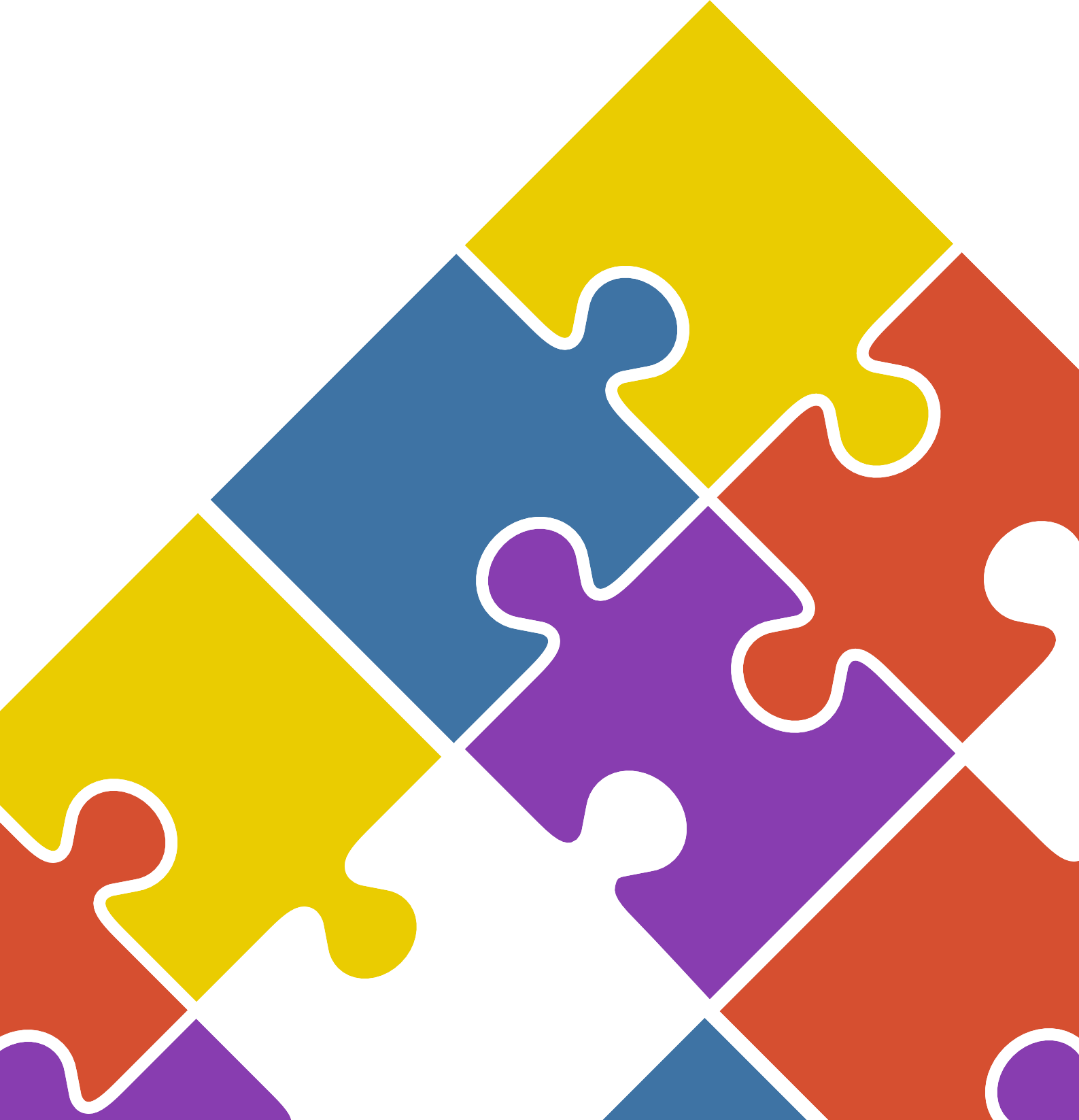 Bwrdd Diogelu Gwladol Annibynnol Cymru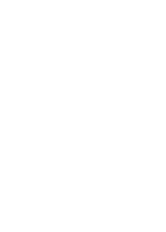 Adroddiad Blynyddol2015 –16yn cynnwys crynodeb hawdd-ei-ddarllenCynnwysHwn yw adroddiad cyntaf y Bwrdd Diogelu Gwladol Annibynnol. Caiff y corff hwnnw ei adnabod hefyd fel y Bwrdd Gwladol.Mae gan y Bwrdd Gwladol chwech o Aelodau. Maent yn gweithio’n rhan amser bob un.Dyletswydd y Bwrdd Cenedlaethol yw: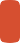 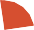 Cyflwyniad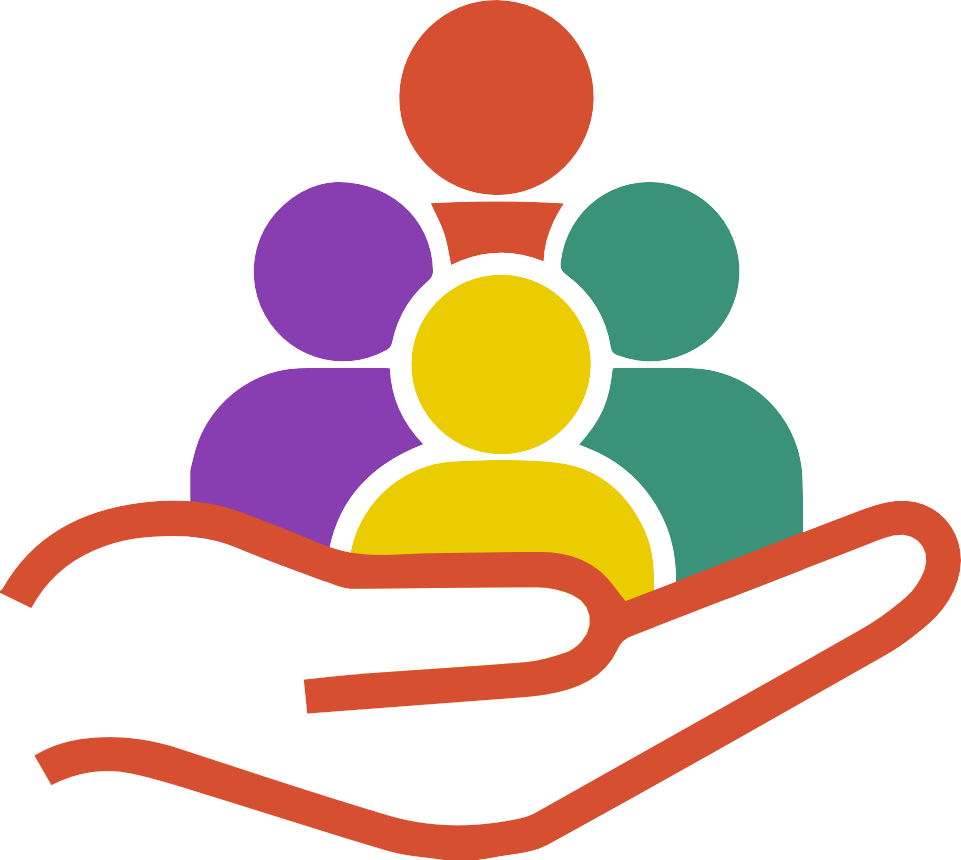 Dyma Adroddiad Blynyddol cyntaf y Bwrdd Diogelu Gwladol Annibynnol a sefydlwyd yn unol â Deddf Gwasanaethau Cymdeithasol a Lles (Cymru) 2014. Mae gan y Bwrdd Gwladol dair dyletswydd sylfaenol. Mae’r rhain fel a ganlyn:Darparu cefnogaeth a chyngor i Fyrddau Diogelu er mwyn sicrhau eu bod yn gweithredu’n effeithiolAdrodd ar ddigonolrwydd ac effeithiolrwydd y trefniadau i ddiogelu plant ac oedolion yng NghymruGwneud argymhellion i Weinidogion Cymru ynglŷn â’r modd y gellir gwella’rtrefniadau hynny (Adran 132 (2)).Mae’r rheoliadau a wnaed yn unol â Ddeddf 2014 yn nodi’r ffordd y dylai’r Bwrdd Gwladol arfer ei swyddogaethau. Un swyddogaeth bwysig yw’r angen i ymgynghori â’r rheiny a allai gael eu heffeithio gan y trefniadau i ddiogelu plant ac oedolion yng Nghymru.1Mae’r Bwrdd Gwladol yn gweithio yn rhan-amser. Disgwylir i’w chwe aelod dreulio o leiaf ddiwrnod y mis yn gweithio ar faterion y Bwrdd Gwladol.Rheoliad 7 o Reoliadau Bwrdd Diogelu Gwladol Annibynnol (Cymru) (Rhif 2) 2015Mae’r Bwrdd Gwladol yn siarad â llawer o bobl.Bydd rhai ohonynt wedi dioddef camdriniaeth a niwed.Rhaid i’r Bwrdd Gwladol sicrhau bod pob Bwrdd Diogelu yn gweithio’n effeithiol yng Nghymru.Mae Byrddau Diogelu Plant lleol yn gweithio ar y cyd â:yr Heddluy Gwasanaethau Cymdeithasoly Gwasanaeth Iechyd GwladolMae hynny’n ei gwneud hi’n fwy tebygol y byddant yn llwyddo.Mae hi’n bwysig bod Aelodau’r Bwrdd Diogelu yn gwneud cymaint ag y gallant i:Ddiogelu plant, pobl ifainc ac oedoliona’u hatal rhag cael eu niweidio.Os yw rheolwyr yn gweithio gyda’i gilydd maent yn fwy pwerus.Mae hynny’n golygu eu bod yn fwy tebygol o wneud pobl yn ddiogel.1. Darparu cefnogaeth a chyngor i Fyrddau Diogelu er mwyn sicrhau eu bod yn gweithredu’n effeithiolMae rôl y Byrddau Diogelu Plant Lleol (BDPLl) wedi ymwneud hyd yn hyn â diogelu a hyrwyddo lles plant a phobl ifainc yn eu hardaloedd. Mae Byrddau Diogelu Lleol wedi anelu bob amser i hyrwyddo dulliau gwaith aml-ddisgyblaethol ymhlith aelodau’r Byrddau Diogelu Plant Lleol, a hynny yn fwyaf arbennig yn eu perthynas â’r heddlu a’r GIG. Mae Canllawiau Llywodraeth Cymru2 yn nodi(i) sut y dylai asiantaethau a gweithwyr proffesiynol perthnasol weithio gyda’i gilydd i warchod plant rhag niwed, a (ii) sut y dylai’r BDPLl gydlynu’r gwaith hwn.Yn ystod 2008, darparodd Arolygiaeth Gofal a Gwasanaethau Cymdeithasol3 dystiolaeth o welliannau o ran diogelu plant ond nodwyd hefyd bod angen sylw ar drefniadau gwaith, yn arbennig felly yng nghyd-destun cyfranogiad uwch reolwyr. Cafwyd hefyd fod yna ormod o ddibyniaethar adrannau gwasanaethau cymdeithasol er mwyn sicrhau bod swyddogaethau diogelu yn cael  eu cydlynu. Yn ystod 2009, cadarnhaodd Arolygiaeth Gofal Iechyd Cymru4 bod staff y GIG yn ymwybodol o faterion yn ymwneud â gwarchod plant, ac o bryderon parthed rhannu gwybodaeth oddi mewn i a thu hwnt i’w sefydliadau ei hunain. Fodd bynnag, cafodd arolygiad o’r Byrddau Diogelu Lleol5 yn ystod 2009, “nad yw Byrddau Diogelu Lleol yn gyffredinol yn cyflawni eu cyfrifoldebau yn effeithiol fel y’u disgrifir yn adran 31 (1) Deddf Plant 2004 ...” (para 8).Cyhoeddodd Llywodraeth Cymru adroddiad Mewn Dwylo Diogel yn 2000, gyda’r nod o ddatblygu gwaith amlddisgyblaethol a monitro ac ymateb i bryderon am gam-drin oedolion. Er mor werthfawr oedd y prosesau a nodwyd yn y canllaw hwn, dim ond i oedolion sy’n wynebu risg yr oeddentyn berthnasol; hynny yw, yr oedolion hynny y mae angen neu y gallai fod angen gwasanaethau gofal cymunedol arnynt. Ymhellach, yn ôl Bwrdd Prosiect Amddiffyn Oedolyn sy’n Wynebu Risg, a sefydlwyd yn 2008, roedd angen i’r gwaith o ddiogelu oedolion gael ei ategu gan ddeddfwriaeth acroedd angen canllawiau newydd i awdurdodau lleol, byrddau iechyd ac ymddiriedolaethau ac i’r holl asiantaethau eraill sy’n ymwneud â’r gwaith o amddiffyn oedolion. Cafodd hyn ei gadarnhau gan yr adolygiad o Mewn Dwylo Diogel a gwblhawyd yn 2010 gan y Sefydliad Cymreig er Iechyd a Gofal Cymdeithasol a Phrifysgol Morgannwg. Yn unol â Deddf 2014, sefydlwyd Byrddau Diogelu Plant a Byrddau Diogelu Oedolion,6 wedi’u rheoleiddio gan is-ddeddfwriaeth newydd a’u harwain gan y Cod a ddisgrifir yn Rhan 7.Diogelu Plant: Gweithio gyda’n Gilydd yn unol â Deddf Plant 2004Diogelu ac Amddiffyn Plant yng Nghymru: adolygiad o Awdurdodau Lleol a’r Byrddau Diogelu Plant LleolDiogelu ac Amddiffyn Plant yng Nghymru: Adolygiad o’r trefniadau sydd ar waith ar hyd a lled Gwasanaeth Iechyd Gwladol Cymrugan Arolygiaeth Gofal a Gwasanaethau Cymdeithasol Cymru, Arolygiaeth Gofal Iechyd Cymru, Arolygiaeth Ei Mawrhydi dros Addysg a Hyfforddiant yng Nghymru (Estyn), Arolygiaeth Gwasanaeth Prawf Ei Mawrhydi ac Arolygiaeth Heddlu Ei MawrhydiCânt eu rheoleiddio yn awr gan is-ddeddfwriaeth newydd a’u harwain gan y Cod yn Rhan 7 Deddf 2014Rhaid i’r Byrddau Diogelu wneud yn siŵr bod y gwaith hwn yn cael ei wneud yn iawn.Mae Deddf 2014 yn nodi amcanion statudol y Byrddau Diogelu, yng nghyd-destun diogelu plant:“Amddiffyn plant yn yr ardal benodol sy’n dioddef, neu sydd mewn perygl o ddioddef, camdriniaeth, esgeulustod neu fathau eraill o niwed, acAtal plant yn yr ardal benodol rhag wynebu risg o gamdriniaeth, esgeulustod neu fathau eraill o niwed” (Ad.135 (1))ac yng nghyd-destun oedolion:“Amddiffyn oedolion yn yr ardal benodol sydd -Angen gofal a chymorth (pa un ai yw’r awdurdod lleol yn bodloni unrhyw un o’r anghenion hynny ai peidio)(i)	Yn dioddef, neu sydd mewn perygl o ddioddef, camdriniaeth neu esgeulustod, aAtal yr oedolion hynny yn yr ardal benodol ... rhag wynebu risg o gamdriniaeth neu esgeulustod”(Ad.135 (2)).Mae Deddf 2014 hefyd yn datgan bod yn rhaid i Fwrdd Diogelu, “Geisio cyflawni ei amcanion drwy gydlynu a sicrhau effeithiolrwydd yr hyn a wneir gan bob person neu gorff a gynrychiolir ar y Bwrdd” (Ad.135 (3)); ac i nodi’r cynigion a wneir er mwyn cyflawni’r amcanion ar ddechrau pob blwyddyn ariannol (Ad. 136 (1)); ac i “gydweithredu â’r Bwrdd Gwladol ac i ... roi i’r Bwrdd Gwladol unrhyw wybodaeth y gwneir cais amdani” (Ad. 139 (1)).Disgwylir i bob Bwrdd Diogelu nodi a meincnodi’r meysydd lle mae angen gwelliant. Mae’r canllawiau statudol yn datgan mai un o swyddogaethau’r Byrddau Diogelu yw “adolygu anghenion hyfforddiant y gweithwyr hynny sy’n cynrychioli meysydd gweithgarwch y Bwrdd er mwyn nodi gweithgareddau hyfforddi a sicrhau bod hyfforddiant yn cael ei ddarparu ar sail rhyngasiantaethol ac ymhob sefydliad unigol er mwyn cynorthwyo â’r gwaith o warchod ac atal camdriniaeth ac esgeulustod o blant ac oedolion sydd yn wynebu risg yn ardal y Bwrdd penodol“ (para.113 (j)).Bydd y Bwrdd Gwladol yn gofyn i’r Bwrdd Diogelu am wybodaeth.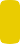 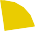 Bydd y Bwrdd Gwladol yn gwneud adroddiad ar ba mor effeithiol y mae’rByrddau Diogelu o ran cadw pobl yn ddiogel.Mae’r Bwrdd Gwladol yn ymwybodol bod gan y Byrddau Diogelu lawer o gyfrifoldebau.Weithiau, nid yw’n bosib cadw pawb yn ddiogel. Dechreuodd y Bwrdd Gwladol ar ei waith ym mis Ebrill 2016.Y flwyddyn nesaf bydd yn gofyn i’r Byrddau Diogelu ynglŷn â’r canlynol:Yr hyn y maent yn ei wneudYr hyn y maent yn ei ddysgu2. Adrodd ar ddigonolrwydd ac effeithiolrwydd y trefniadau i ddiogelu plant ac oedolion yng NghymruO ran y Byrddau Diogelu, rôl ymgynghorol yn unig sydd gan y Bwrdd Gwladol. Nid yw’n goruchwylio nac yn hierarchaidd. Y mae’r Bwrdd Gwladol, fodd bynnag, yn ymwybodol o’r heriau sy’n wynebu’r Byrddau Diogelu. Mae’r heriau hynny’n cynnwys y canlynol:oedi wrth roi’r canllawiau ar waithgwaith diogelu heb ei ariannupenderfynu ai enghraifft o ymddygiad gwael neu o esgeulustod ffurfiol yw’r hyn a welir mewn achos penodolderbyn na all pob achos o gam-drin gael ei ddatrys trwy ddulliau cyfreithiolangen am staff sydd wedi eu hyfforddi a’u goruchwylio’n digonol[Gweler cyfraniad Cadeiryddion y Byrddau Diogelu a chyfraniadau gwaith AGGCC ac AGIC i’r uchod yn Atodiad 1.]Er i’r Bwrdd Gwladol ddod i fodolaeth, yn dechnegol, ym mis Tachwedd 2015, nid oedd yn weithredol tan 6 Ebrill 2016. Felly nid yw’n bosibl eto i roi adrodd cywir am ddigonolrwydd ac effeithiolrwydd  y trefniadau ar gyfer diogelu plant ac oedolion. Fodd bynnag, er mwyn cyflawni’r amcanion hynny, mae’r Bwrdd Cenedlaethol yn bwriadu casglu gwybodaeth a data am y canlynol:polisïau a gweithdrefnau, a phriodoldeb a chysondeb eu gweithrediadcysondeb yr hyfforddiant mewn prosesau diogelusut mae Byrddau Diogelu yn cyflawni eu swyddogaethau statudolrhannu gwybodaeth ac arferion gwaith goraueffeithiolrwydd a chysondeb y modd y dysgir gwersi pob math o adolygiad ac ymchwiliadcysondeb gweithrediad Gorchmynion Diogelu a Chefnogi Oedolion a’u heffeithiolrwydd wrth wella’r broses o ddiogelu oedolion mewn perygly rhyngwyneb ar gyfer amddiffyn plant ac oedolion (para. 262, Rhan 7 y Canllawiau ar Ddiogelu). Yng nghyd-destun yr uchod, bydd y Bwrdd Gwladol yn pennu’r canlynol:Pa wybodaeth y mae angen ei chasgluSut y mae mynd ati i ddarparu cyngor a chefnogaethSut y mae mynd ati i ymgynghori, gyda phwy y gwneir hynny ac at ba ddibenionSut y gall pobl sy’n hysbys i Fyrddau Diogelu, a’u perthnasau nhw, gyfrannu at y brosesRhagwelir y bydd hyn yn rhoi sail i’r Bwrdd Gwladol a fydd yn caniatáu iddo fesur digonolrwydd ac effeithiolrwydd ac argymell gwelliannau.7Fel y’i diffinnir yn Rheoliad 8 Reoliadau 2015Mae’r Bwrdd Gwladol wrthi’n penderfynu pa wybodaeth y dylid eichasglu.Maent yn ystyried y modd y dylent weithio gyda phobl sydd:Yn cael eu niweidioYn wynebu risg o niwedBydd y Byrddau Diogelu yn cyhoeddi eu hadroddiadau cyntaf yn 2017. Bydd y Bwrdd Gwladol yn darllen pob un o’r adroddiadau hyn.Bydd hyn yn ei helpu i ddeall pa mor effeithiol y mae’r Byrddau Diogeluwrth wneud yr hyn y mae angen ei wneud.Bydd y Bwrdd Gwladol yn tynnu sylw at fathau tebyg o wybodaeth -tueddiadau neu themâu.Bydd hyn yn helpu’r Bwrdd Gwladol i ddysgu am y newidiadau a allai fod yn ddefnyddiol wrth geisio gwneud pobl yn fwy diogel.Mae’r adroddiad hwn yn egluro yr hyn a olygir yn Neddf Gwasanaethau Cymdeithasol a Lles (Cymru) pan sonnir am ‘Ddiogelu’.3. Gwneud argymhellion i Weinidogion Cymru8 ynglŷn â’r modd y gellir gwella’r trefniadau hynnyMaes o law, bydd Adroddiadau Blynyddol y Bwrdd Gwladol yn cynnwys gwybodaeth am waith a chanlyniadau Byrddau Diogelu Plant a Byrddau Diogelu Oedolion. Fodd bynnag, gan nad yw’n ofynnol i’r Byrddau hyn gyhoeddi eu Hadroddiadau Blynyddol nhw tan fis Gorffennaf 2017, bydd y Bwrdd Gwladol yn y cyfamser yn manteisio ar y cyfle i dynnu sylw at oblygiadau DeddfGwasanaethau Cymdeithasol a Lles (Cymru) 2014 i wasanaethau diogelu drwy ymwneud â’r canlynol:diffiniadau o gamdriniaeth, esgeulustod, niwed a risgy potensial i ddiogeluDeddf Gwasanaethau Cymdeithasol a Lles 2014, Deddf Lles Cenedlaethau’r Dyfodol 2015 a Deddf Trais yn erbyn Menywod, Cam-drin Domestig a Thrais Rhywiol (Cymru) 2015ch. y rhyngwyneb rhwng Deddf Gwasanaethau Cymdeithasol a Lles (Cymru) 2014 ac (i) Deddf Galluedd Meddyliol 2005 a Deddf Cyfiawnder Troseddol a’r Llysoedd 2015 (gweler Atodiad 2)Bydd y sail hon yn fodd i wella’r argymhellion y gall y Bwrdd Gwladol eu rhoi i Weinidogion Cymru ynglŷn â digonolrwydd ac effeithiolrwydd y trefniadau diogelu ac a oes modd gwella’r rhain ai peidio.Ysgrifennydd y Cabinet dros Gymunedau a Phlant, Ysgrifennydd y Cabinet dros Addysg, Ysgrifennydd y Cabinet dros Iechyd, Lles a Chwaraeon, a’r Gweinidog dros Wasanaethau Cymdeithasol a Iechyd y CyhoeddMae’n ymdrin â’r canlynol:Os dywedir bod person yn wynebu risg mae hynny’n golygu:Eu bod yn cael eu cam-drin neu eu hesgeulusoEi bod yn wynebu posibilrwydd o gamdriniaeth neu esgeulustodNa allant amddiffyn eu hunainDiffiniadau o gam-drin, esgeulustod, niwed a risgMae Deddf 2014 yn nodi “amddiffyniad rhag camdriniaeth ac esgeulustod” fel elfen hanfodol o les person (Ad.2). Mae’n diffinio cam-drin yn Ad.197 fel “[cam-drin] corfforol, rhywiol, seicolegol, emosiynol neu ariannol ... (gan gynnwys cam-drin sy’n digwydd mewn lleoliad o unrhyw fath, boed hwnnw’n gartref preifat, sefydliad neu unrhyw fan arall), ac mae ‘cam-drin ariannol’ yn cynnwys -Dwyn arian neu eiddo arall;Dioddef twyll;Dioddef pwysau gan rywun arall mewn perthynas ag arian neu eiddo arall; (ch) Dioddef achos o gamddefnyddio arian neu eiddo arall.”Mae enghreifftiau o bob math o gam-drin ac esgeulustod i’w gweld yn y canllawiau statudol (para. 26).Mae Ad.197 yn diffinio esgeulustod fel “methiant i ddiwallu anghenion corfforol, emosiynol, cymdeithasol neu seicolegol sylfaenol person, a hynny’n debygol o arwain at niwed i les y person (er enghraifft, niwed i iechyd y person neu, yn achos plentyn, niwed i ddatblygiad y plentyn.”Mae’r diffiniadau o gamdriniaeth ac esgeulustod yn berthnasol i blant ac oedolion fel ei gilydd. Mae osgoi niwed hefyd yn hollbwysig yn y cysyniad o ddiogelu yng nghyd-destun plant:Mae “niwed” wrth sôn am blentyn yn golygu cam-drin neu niweidio (a) iechyd corfforol neu feddyliol neu (b) ddatblygiad corfforol, deallusol, emosiynol, cymdeithasol neu ymddygiadol ac mae pa unai yw’r “niwed” hwnnw yn sylweddol neu beidio yn ddibynnol ar gymhariaeth â’r hyn y gellid yn rhesymol ddisgwyl ei weld mewn plentyn tebyg (Ad.197).Mae “plentyn mewn perygl” yn “blentyn sydd (a) yn dioddef neu mewn perygl o ddioddef camdriniaeth, esgeulustod neu fathau eraill o niwed, a (b) plentyn a chanddi/o anghenion gofal a chymorth (pa un ai yw’r awdurdod yn bodloni unrhyw un o’r anghenion hynny ai peidio” (Ad.130 (4)).Mae adran 130 yn nodi bod gan asiantaethau partner “ddyletswydd i wneud adroddiad” am“blentyn sy’n wynebu risg.”Mae’r ddyletswydd i wneud ymholiadau yn unol ag Ad.47 Deddf Plant 1989 yn parhau mewn grym ac nid oes yna newid i’r adran honno yn Neddf 2014 (Ad.130 (6)).Mae adran 126 (2) o Ddeddf 2014 yn ei gwneud hi’n ofynnol i awdurdod lleol wneud ymholiadau ac i benderfynu a ddylid cymryd unrhyw gamau angenrheidiol os oes yna achos rhesymol i amau bod oedolyn yn ardal yr Awdurdod Lleol mewn perygl. Diffinnir oedolyn mewn perygl fel un “sydd (a) yn dioddef neu mewn perygl o ddioddef camdriniaeth neu esgeulustod, a (b) unigolyn ag anghenion gofal a chymorth (pa un ai yw’r awdurdod yn bodloni unrhyw un o’r anghenion hynny ai peidio), a (c) unigolyn sydd, o’r herwydd, yn methu ag amddiffyn ei hun rhag camdriniaeth neu esgeulustod neu’r risg o gam-drin neu esgeulustod” (Ad.126 (1)).Mae ar asiantaethau partner “ddyletswydd i wneud adroddiad” os gellir yn rhesymol gredu y gallai oedolyn fod mewn perygl (Ad. 128).Nid yw Deddf 2014 yn cyfeirio mewn unrhyw fodd at “feini prawf o ran cymhwyster” neu at “drothwyon” yng nghyd-destun risg. Mae hynny’n gwbl fwriadol. Mae’r gwahanol fathau o gamdriniaeth bosib mor eang fel y byddai’n bosib, o ddiffinio’n rhy gyfyng, i rai enghreifftiau syrthio y tu allan i gwmpas y meini prawf.Mae Deddf Gwasanaethau Cymdeithasol a Lles (Cymru) yn nodi bod yn rhaid i bob gweithiwr proffesiynol wneud adroddiad am unrhyw un a allai fod mewn perygl yn eu hawdurdod lleol.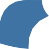 Gall y dioddefaint hwnnw gael effeithiau negyddol ar bobl ifainc wrth iddynt dyfu’n oedolion.Mae’r Bwrdd Gwladol a’r Byrddau Diogelu yn awyddus i atal hynny.Dim ond ar ôl dod i wybod am achosion penodol y gall gweithwyr proffesiynol weithio i atal camdriniaeth neu esgeulustod.Dyma pam y mae’r neges DYWEDWCH WRTH RYWUN mor bwysig.Y potensial i ddiogeluMae’r Bwrdd Gwladol yn cydnabod bod yr angen i atal niwed yn un o dasgau mwyaf heriol holl weithgarwch dyn. Er enghraifft, mae ymchwil gan Iechyd Cyhoeddus Cymru9 yn dangos bod cam- drin yn gysylltiedig â sbectrwm o niwed yn y tymor hwy a hynny’n amrywio o symptomau mwy ysgafn fel gofid i broblemau â chamddefnyddio sylweddau (cyffuriau), niwed i iechyd meddwl a hunanladdiad. Mae’n dilyn, felly, bod canlyniadau camdriniaeth yn mynd y tu hwnt i ddioddefaint unigol a bod i’r canlyniadau hynny gostau economaidd a dynol sylweddol. Serch hynny, gwelwyd cynnydd yn yr ymwybyddiaeth gyhoeddus o wahanol fathau o gam-drin ac, yn fwy diweddar,mae ecsbloetio plant yn rhywiol, masnachu pobl a sgamio a rheoli pobl wedi dod yn rhan o’r eirfa gyffredin. Hynny yw, wrth i ganfyddiad y cyhoedd o’r termau hyn gynyddu, felly y mae’r disgwyliadau parthed diogelu yn cynyddu. Mae angen dulliau realistig, felly. Mae unigolion sy’nmynegi eu pryderon ynghyd â chydweithredu proffesiynol yn ffactorau hanfodol ill dau o ran sicrhau bod y broses ddiogelu yn effeithiol. Mae hi’n hanfodol hefyd ein bod yn casglu data sy’n ymwneud â phrofiad pobl o niwed – er bod arwyddocâd ac effeithiau hynny yn gyfyngedig i’r hyn sy’n wybyddus.Gwnaeth y cyfryngau gyfraniad sylweddol o ran datgelu yr ehangder a’r amrywiaeth o wahanol fathau o gam-drin sy’n bosib drwy hybu syniad o gam-drin ac esgeuluso i gynnwys ystyriaeth o’r canlynol:Colli tymerDefnydd o rym corfforol fel smacioManteisio ar freuder corfforol a meddyliol poblCamddefnydd o alcohol a sylweddau (cyffuriau)Tor perthynashttp://www.wales.nhs.uk/sitesplus/888/news/40000 (cyrchwyd ar 26 Hydref 2016)Mae llawer o weithwyr proffesiynol wrthi’n casglu gwybodaeth. Bydd hyn yn eu helpu i:Drin poen ac anafiadau poblHerio gwasanaethau penodolErlyn troseddwyr yn y llysoeddMae yna enghreifftiau clodwiw o blant, pobl ifainc ac oedolion dewr yn rhannu eu profiadau nhw o gael eu niweidio.Fodd bynnag, dim ond cipolygon yw’r rhain ar y darlun cyflawn. Mae’n rhaid i ni ddibynnu ar weithwyr proffesiynol i ddarparu cyd-destun ehangach. Rôl yr heddlu, cyfreithwyr, rheoleiddwyr, crwneriaid, ymchwilwyr, gweithwyr iechyd proffesiynol a gweithwyr gofal cymdeithasol proffesiynol yw casglu a hidlo ffeithiau ac ystyried pa mor ddibynadwy ydynt. Mae enghreifftiau o ymyriadau gwerthfawr – ymyriadau a arweiniodd at ganlyniadau cadarnhaol – yn cynnwys:radiolegwyr pediatrig yn cwestiynu a allai toriadau i esgyrn a hematoma fod wedi cael eu hachosi gan rieni;gweithwyr cymdeithasol, iechyd meddwl a gweithwyr gyda throseddwyt ifainc, seicolegwyr, seiciatryddion ac ymchwilwyr yn cadarnhau y gall fod i drais a cham-drin effeithiau hirdymor ar iechyd meddwl unigolyn;bydwragedd, nyrsys ac athrawon yn nodi y gall babanod a phlant nad ydynt yn cael eu hamddiffyn rhag trais a chamdriniaethau eraill yn y cartref ei chael hi’n anodd dysgu, ac y byddant yn ymddwyn, o’r herwydd, mewn ffyrdd sy’n ennyn gofid;rheoleiddwyr ac arolygwyr yn tynnu sylw at yr her o weithio gyda pherchnogion cartrefi gofal sy’n gwadu bod yna unrhyw beth o’i le ar eu cartrefi nhw.Mae eraill hefyd wedi gwneud cyfraniadau gwerthfawr at y gwaith o gasglu a hidlo ffeithiau:merched o bob oed, ac yn fwy diweddar, ddynion, sydd wedi magu digon o hyder i dynnu sylw at eu profiadau nhw o drais yn y cartref;oedolion ifainc a fagwyd mewn cartrefi gofal, yn enwedig y rheiny nad ydynt wedi gallu setlo, yn dangos sut y gallan nhw wynebu risg parhaus o niwed;goroeswyr, rhybuddwyr a pherthnasau y mae eu hanesion nhw o gael eu cam-drin gan oedolion a/neu gan gyfoedion mewn sefydliadau; mae hyn yn dangos sut y gall bwlio, esgeulustod ac ymosodiadau corfforol a rhywiol fwrw gwreiddiau a ffynnu mewn sefydliadau caeedig;pobl ifainc sydd wedi datgelu hyd a lled bwlio mewn cymdeithas, gan gynnwys seiber-fwlio ac ecsbloetio rhywiol ar-lein, a arweiniodd at deimladau o gywilydd a dryswch ac a effeithiodd ar syniad o hunan-werth;pobl hŷn sydd wedi rhannu eu profiadau nhw o effeithiau dinistriol trais rhwng y cenedlaethau – a niwed na ellir ei symleiddio drwy ei alw’n “granny bashing”;tystiolaeth sefydliadau hunangymorth sydd wedi cynyddu ein dealltwriaeth o gymhlethdodau cam-drin.Yn fwy diweddar yng Nghymru:Helpodd “Model Caerdydd ar gyfer Atal Trais”10 yr heddlu i ddefnyddio data unedau Damwain ac Achosion Brys i nodi lle roedd troseddau yn digwydd a chaniatáu iddynt ffocysu eu hadnoddau yn y mannau hynny;Gwrthwynebodd merched ysgol boenydio rhywiol eu cyfoedion ac fe arweiniodd hynny at ddosbarthu cardiau Dydd San Ffolant dychmygus i bob aelod o’r Senedd;11Fe gychwynnodd y Gweinidog dros Iechyd a Gwasanaethau Cymdeithasol gyfres o weithdai ledled Cymru yn deillio o gyhoeddi Chwilio am Atebolrwydd: Adolygiad o esgeulustod o bobl hŷn yn byw mewn cartrefi gofal, a ymchwiliwyd yn rhan o Operation Jasmine;Rhannodd perthnasau a ddioddefodd brofedigaethau eu hymdrechion nhw i ddeall effeithiau’r rheolaeth a’r cam-drin a ddioddefwyd gan eu hanwyliaid;12Aeth yr NSPCC ati i dynnu ynghyd ganlyniadau adroddiadau am blant a phobl ifainc a ddioddefodd niwed ac amlygu drwy hynny yr heriau sy’n gysylltiedig â mesur hyd a lled camdriniaeth ac esgeulustod ledled gwledydd y DG;13Ysgrifennodd Mair Elliott a Jake Roberts ymateb i Raglen “Gyda’n gilydd dros Blant a Phobl Ifainc”: Gwneud Synnwyr: adroddiad gan bobl ifainc ar eu iechyd meddwl a’u lles;14Arolwg cenedlaethol Iechyd Cyhoeddus Cymru o Brofiadau Andwyol Plentyndod yng Nghymru 15 a gadarnhaodd rôl dulliau systematig a chymunedol o fynd i’r afael â phrofiadau o’r fath yn ogystal â gwerth rhieni da o safbwynt economaidd ac o safbwynt iechyd.Mae’r Ymchwiliad Annibynnol i Gam-drin Plant yn Rhywiol, dan gadeiryddiaeth yr Athro Alex Jay, bellach wedi agor ei swyddfa yng Nghymru. Drwy gyfrwng Prosiect y Gwirionedd, Gwrandawiadau Cyhoeddus a Phrosiect Ymchwil, bydd y swyddfa’n ymchwilio i fethiannau sefydliadau i amddiffyn plant rhag cael eu cam-drin yn rhywiol yn y gorffennol ac yn y presennol. Bydd yn sicrhau bod y rheiny sy’n gyfrifol am gamdriniaeth yn mynd o flaen eu gwell, ac yn gwneud argymhellion er mwyn diogelu cenedlaethau o blant yn y dyfodol.Mae i ddatblygiadau a newidiadau o’r fath fwy o lawer o werth ym maes diogelu na’u grym anecdotaidd yn unig. Maent yn brawf o effeithiau cadarnhaol i unigolion ac i arferion proffesiynol ac maent yn cydgysylltu’n agos iawn â Deddf Gwasanaethau Cymdeithasol a Lles (Cymru).http://www.college.police.uk/News/Newsletter/January2015/Documents/CoP_AE_Guidance_report_final.pdf (cyrchwyd ar 12 Awst 2016)www.youtube.com/watch?v=tZ3Jkq8QlF8 (cyrchwyd ar 5 Gorffennaf)www.youtube.com/watch?v=Tx0-A6jqFWA&app=desktop (cyrchwyd ar 5 Gorffennaf 2016). Yn y cyfweliad hwn, mae Gwyneth Swain, mam Kim Buckley (46 oed), a mam-gu Kayleigh (17 oed) a hen fam-gu Kimberley (oed 6 mis) yn esbonio sut y bu i’w hwyres gwrdd â’i phartner ar-lein ac nad oedd y teulu’n gwybod dim am ei hanes treisgar yntau. Rheolodd y gŵr hwnnw fywyd ei hwyres a daeth i fod yn eiddigeddus o’u babi. Cyneuodd dân yn eu cartref a gwylio wrth i’r ymdrechion i achub Kim, Kayleigh a Kimberley fethu. Neges Gwyneth i wasanaethau oedd “Gofynnwch sut y gallwch chi helpu”.Bentley, H., O’Hagan, O, Raff, A. & Bhatti, I. (2016) How safe are our children? Llundain: NSPCChttp://www.hafal.org/wp-content/uploads/2015/06/A-report-by-young-people-on-their-well-being-and-mental-health.pdf (cyrchwyd ar 23 Hydref 2016)Yr Athro Mark Bellis a’i gydweithwyrDeddf Gwasanaethau Cymdeithasol a Lles (Cymru) 2014 Deddf Cenedlaethau’r Dyfodol 2015Deddf Trais yn erbyn Menywod, Cam-drin Domestig a Thrais Rhywiol 2015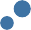 Y nod yw:Cefnogi pobl fel rhan o deuluoedd a chymunedauRhoi llais a rheolaeth iddyntGwella gwasanaethauDeddf Gwasanaethau Cymdeithasol a Lles (Cymru) 2014, Deddf Lles Cenedlaethau’r Dyfodol 2015 a Deddf Trais yn Erbyn Menywod, Cam- drin Domestig a Thrais Rhywiol (Cymru) 2015Daeth Deddf 2014 i rym cyflawn ar 6 Ebrill 2016. Fe ddiddymodd neu fe ddad-gymhwysodd y ddeddf hon ddeddfwriaeth gofal yn y gymuned a fodolai cyn hynny yng Nghymru.16Nod Ddeddf 2014 yw integreiddio gwasanaethau cymdeithasol er mwyn cefnogi pobl o bob oed, a chefnogi pobl fel rhan o deuluoedd a chymunedau – y dull “pobl” yw hwn. Fe’i bwriedir i drawsnewid y ffordd y caiff gwasanaethau cymdeithasol eu darparu, yn bennaf drwy hybuannibyniaeth pobl er mwyn rhoi mwy o lais a rheolaeth iddynt. Y disgwyl yw y bydd integreiddio a symleiddio’r gyfraith yn sicrhau mwy o gysondeb ac eglurder i bobl sy’n defnyddio gwasanaethau cymdeithasol, eu gofalwyr, staff yr awdurdodau lleol, eu sefydliadau partner nhw, ac i’r llys a’r farnwriaeth. Bwriad y Ddeddf, fel y’i nodir, yw hyrwyddo cydraddoldeb a sicrhau gwelliannau yn ansawdd y gwasanaethau a’r wybodaeth y mae pobl yn eu derbyn. Mae yna ffocws cyfun ar atal ac ymyrraeth gynnar. Mae Deddf 2014 yn canolbwyntio ar sicrhau canlyniadau i unigolion a hybu lles yr unigolyn. Yn rhan o’r cynllun newydd, mae dyletswyddau newydd i wneud adroddiadau am oedolion a phlant sydd mewn perygl - Ad.126 ac Ad.130 - yn dod i rym, fel y mae’r Gorchmynion Amddiffyn a Chefnogi Oedolion newydd - Ad.127. Mae Byrddau Diogelu Oedolion a Diogelu Byrddau Plant newydd yn cael eu ffurfio; caiff y Bwrdd Diogelu Gwladol Annibynnol ei gyflwyno ac fe gaiff dyletswyddau newydd eu gosod er mwyn sicrhau cydweithrediad rhwng asiantaethau. [17] Y nod yw gwella’r broses ddiogelu drwy roi’r adrannau hyn ar waith. Ni fwriedir i unrhyw elfen o’rDdeddf danseilio neu amharu ar ddyletswyddau a phwerau a nodir mewn cynlluniau deddfwriaethol eraill a gynlluniwyd i ddiogelu plant ac oedolion.18Hynny yw, mae darpariaeth Deddf Plant 1989 o ran diogelu yn parhau mewn grym ac mae’r darpariaethau sy’n weddill o Ddeddf Plant 1989 yn cydfodoli â darpariaeth Deddf 2014.19Fe all plentyn y mae angen gwarchodaeth arni/o yn unol â Deddf Plant 1989 hefyd fod angen gofal a chymorth yn unol â Rhannau 3 a 4 Deddf 2014. Yn yr un modd mae’r dyletswyddau a’r swyddogaethau sydd gan wasanaethau cymdeithasol yng Nghymru, parthed pob plentyn a ddiogelir neu a lochesir, yn cael eu nodi yn Rhan 6 Deddf 2014.Rhannau 3 a 4 o Ddeddf Cymorth Gwladol 1948 • Adran 3 o Ddeddf Pobl Anabl (Cyflogaeth) 1958 • Adran 45 o Ddeddf Gwasanaethau Iechyd a Iechyd y Cyhoedd 1968 • Adrannau 1, 2 a 28A o Ddeddf Cleifion Cronig a Phersonau Anabl 1970 • Adran 17 Deddf Iechyd, Gwasanaethau Cymdeithasol a Dyfarniadau Nawdd Cymdeithasol 1983 • Adrannau 3, 4 ac 8 o Ddeddf Pobl Anabl (Gwasanaethau, Ymgynghoriadau aChynrychioliadau) 1986 • Adran 46 o Ddeddf y Gwasanaeth Iechyd Gwladol a Gofal Cymunedol 1990 (DS Mae adran 47 o Ddeddf 1990 yn cael ei ddiwygio fel na fydd yn berthnasol i’r gwaith o asesu a chyflawni anghenion o ran gwasanaethau gofal cymunedol, yn yr ystyr bod y rhain bellach yn cael eu darparu gan delerau Deddf 2014, ond bydd yn parhau i fod yn berthnasol i asesu a chyflawni anghenion yn unol ag adran 117 Deddf Iechyd Meddwl 1983) • Deddf Gofalwyr (Cydnabyddiaeth a Gwasanaethau) 1995 • Deddf Gofalwyr (Cydnabyddiaeth a Gwasanaethau) 1995 • Deddf Gofalwyr a Phlant Anabl 2000 • Adrannau 49, 50, 54, 56 a 57 o Ddeddf Iechyd a Gofal Cymdeithasol 2001 • Adran 16 o Ddeddf Gofal Cymunedol 2003 • Deddf Gofalwyr (Cyfleoedd Cyfartal) 2004 • Adran 192 ac Atodlen 15 o Ddeddf Gwasanaeth Iechyd Gwladol (Cymru) 2006 • Deddf Gofal Personol yn y Cartref 2010 • Deddf Costau Gofal Cymdeithasol (Cymru) 2010 • Strategaethau ar gyfer Gofalwyr (Cymru) 2010 (DS mae’r mesur hwn yn cael ei ddiddymu o ganlyniad i’r darpariaethau yn adran 14 o Ddeddf 2014 sy’n ei gwneud hi’n ofynnol i awdurdodau lleol a Byrddau Iechyd lleol gynnal asesiadau o anghenion y boblogaeth leol, gan gynnwys anghenion gofalwyr).Gweler Ad.167 “Adnoddau ar gyfer trefniadau partneriaeth”, er enghraifftMae’r Rheoliadau a wnaed yn Neddf 2014 yn diddymu Adrannau 31-34 o Ddeddf Plant 2004. Diddymodd Deddf 2014 Rhan III ac Atodlen 2 o Ddeddf Plant 1989 yng Nghymru (er bod y rheiny’n dal i fod mewn grym yn Lloegr). Nid oes yna ddim yn Neddf 2014 sy’n cael unrhyw effaith sylweddol ar weddill Deddf 1989. Yn benodol, nid oes ddim sydd yn newid y darpariaethau ar gyfer diogelu a welir yn Neddf Plant 1989 (a gynhwysir yn bennaf yn Rhannau IV a V Deddf 1989). Mae Adran 47 Deddf Plant yn dal i fod yn weithredol - fel y mae Adrannau 31 a 44 Deddf 1989.Nid yw Rhan III o Ddeddf Plant 1989 yn weithredol bellach yng NghymruMae’r cyfreithiau newydd yn cymryd lle rhai hen gyfreithiau.Mae’r cyfreithiau newydd yn cyd-fynd yn dda iawn â rhai hen gyfreithiau.Yng Nghymru, cafodd cyfreithiau strategol eu rhoi ar waith gyda’r bwriad o newid y ffordd yr ydym yn meddwl fel Cenedl ac er mwyn hybu lles y boblogaeth yng Nghymru. Mae Deddf Lles Cenedlaethau’r Dyfodol 2015 yn weithredol bellach. Y bwriad yw i Ddeddf 2015 orfodi’r cyrff cyhoeddus a restrir yn y Ddeddf i ystyried effeithiau tymor hir, i weithio’n well gyda phobl a chymunedau a’i gilydd, i geisio atal problemau ac i fabwysiadu agwedd fwy cydgysylltiedig. Byddhynny’n golygu bod yn rhaid i gyrff cyhoeddus wneud yr hyn a wnânt mewn modd cynaliadwy. Wrth wneud penderfyniadau, rhaid i gyrff cyhoeddus ystyried yr effaith y gallai eu penderfyniadau eu cael ar bobl sy’n byw yng Nghymru yn y dyfodol. Er enghraifft, pan fydd awdurdod lleol yn ystyried adeiladu ysgol newydd neu gyfleusterau hamdden neu yn ystyried cau llyfrgell, rhaid iddo ystyried yn awr nid yn unig anghenion uniongyrchol y gymuned y mae’n ei gwasanaethu ond ei hanghenion yn y dyfodol hefyd. Y bwriad yw sicrhau bod y cynlluniau a wneir gan gyrff cyhoeddus yn hybu lles trigolion Cymru yn y dyfodol.Caiff y modd y mae Cymru yn ymateb i gam-drin a thrais ei ddiffinio’n gyfreithiol yn Neddf Trais yn erbyn Menywod, Cam-drin Domestig a Thrais Rhywiol (Cymru) 2015. Nid yw’r Ddeddf hon ynaltro’r gyfraith droseddol. Fodd bynnag, nod y Ddeddf yw gwella ymateb Sector Cyhoeddus Cymru i gamdriniaeth o fenywod, ac i wella’r trefniadau ar gyfer hybu ymwybyddiaeth, atal, amddiffyn a chefnogi’r rheiny sy’n dioddef trais ar sail rhyw, cam-drin domestig a thrais rhywiol. Mae’n cyflwyno dull yn-seiliedig-ar-angen, er mwyn datblygu strategaeth gref ac atebolrwydd cynyddol yng nghyd- destun gweithredoedd o’r fath drwy benodi Ymgynghorydd Gweinidogol. Bydd rôl y person hwnnw yn cynnwys cynghori Gweinidogion Cymru a gwella’r cydweithio presennol rhwng asiantaethau yny sector hwn. Bwriedir i wasanaethau cydgysylltiedig gael eu darparu er mwyn sicrhau cysondeb ac ansawdd gwasanaethau ledled Cymru.Mae’r ddeddfwriaeth Gymreig newydd, ynghyd â Deddf 2014 a Deddf Lles Cenedlaethau’r Dyfodol 2015, yn pwysleisio’r symudiad yng Nghymru tuag at sicrhau canlyniadau pendant o ran lles unigolion – a thrwy hynny hybu lles y genedl gyfan. Boed hynny yng nghyd-destun lles yr unigolyn neu yng nghyd-destun y boblogaeth yn gyffredinol, mae’r angen i ddiogelu oedolion a phlant wrth wraidd y syniad o les a hybu lles.Margaret Flynn yw Cadeirydd y Bwrdd Gwladol. Keith Towler yw’r Is-gadeirydd.Aelodau’r Bwrdd Diogelu Gwladol AnnibynnolMargaret Flynn yw Cadeirydd y Bwrdd Diogelu. Cyn hyn, roedd hi’n gadeirydd bwrdd diogelu oedolion Sir Gaerhirfryn a hynny am wyth mlynedd ac fe arweiniodd yr adolygiad o Operation Jasmine a ymchwiliodd i esgeulustod o bobl hŷn mewn cartrefi gofal yng Nghymru yn ddiweddar. Yn ôl Margaret, “Ugain mlynedd yn ôl, roedd y maes hwn - diogelu plant a diogelu oedolion - yn wahanol iawn. Roedd yna ambell raglen ddogfen, ambell lyfr gan weithwyr proffesiynol ac, yn achlysurol iawn, hunangofiant a fyddai’n disgrifio’r profiad o dyfu i fyny mewn teulu lle nad oedd modd diogelu plant neu a fyddai’n sôn am fywyd mewn sefydliadau penodola oedd yn hollol ddinistriol. Rwy’n gobeithio’n fawr y bydd y ddeddfwriaeth newydd yn helpu’r rheiny sy’n ei chael hi’n anodd goresgyn eu hanesion personol yn ogystal â’r rheiny sy’n ceisio eu helpu nhw; y bydd yn ei gwneud hi’n bosib i oroeswyr, a’u perthnasau, pobl sy’n seinio rhybudd ac i weithwyr proffesiynol gryfhau ac ategu’r gofal greddfol sydd gennym dros ein gilydd a sicrhau ein bod yn creu rhywbeth parhaol a fydd o werth i bob un ohonom.”Keith Towler yw Is-gadeirydd y Bwrdd. Roedd Keith yn Gomisiynydd Plant Cymru rhwng 2008 a 2015. Yn arbenigwr hawliau plant uchel ei barch, mae ganddo fwy na 30 mlynedd o brofiad o waith cymdeithasol, gwaith ieuenctid a maes cyfiawnder.Roedd Keith yn aelod o Fforwm Diogelu Plant Gwladol Llywodraeth Cymru ac yn aelod hefyd o’r panel Adolygu ym maes Cyfiawnder Teuluol. Dywed Keith, “Mae gennym gyfle cyffrous i sicrhau bod pawb yng Nghymru yn teimlo’n fwy diogel a bod y rhai sy’n wynebu risg yn cael y gwasanaethau a’r cymorth sydd eu hangen arnynt i wella ansawdd eu bywydau. Fel aelod o’r Bwrdd Gwladol, dw i am i weithwyr ledled Cymru gymryd agwedd at eu gwaith sy’n seiliedig ar hawliau; gwrando’n weithredol ar blant, pobl ifainc, oedolion a phobl hŷn sy’n wynebu risg a chydnabod y gall cenhadu ar eu rhan helpu gweithwyr proffesiynol ac eraill i sicrhau canlyniadau cadarnhaol.Mae’r Ddeddf yn gosod her i ni i gyd – ond does dim sydd wir yn werth ei wneud yn hawdd!”Yr aelodau eraill yw:Simon BurchRuth HenkeJan PicklesRachel ShawMae Simon Burch yn gyn-Gyfarwyddwr Gwasanaethau Cymdeithasol ac yn gadeirydd Bwrdd Diogelu Plant Rhanbarthol. Yn hynny o beth, mae ganddo brofiad diweddaro sefydliadau a’r gwaith ymarferol o gefnogi pobl sydd yn wynebu risg o gam-drin neu niwed. Mae gan Simon ddiddordeb arbennig mewn cam-drin domestig a thrais yn erbyn menywod a’r modd y datblygir perthnasoedd llawnion a diogel. Dywed Simon: “I mi, mae diogelu yn golygu dau beth cysylltiedig: adeiladu cymunedau cydlynol, cyfartal a chyd-gefnogol lle gallwn ni i gyd ffynnu, a pharhau i wella ein systemau diogelu fel bod lleisiau a dyheadau plant ac oedolion sydd mewn perygl yn gyrru gwaith pob un ohonom. Yng Nghymru, mae gennym y bobl, y fframwaith deddfwriaethol a’r angerdd er mwyn gwneud hynny - os gwrandawn ni ar yr hyn sy’n bwysig i bobl ac ymddiried hefyd yn ein staff i weithio ar y cyd â nhw.”Mae Ruth Henke QC yn arbenigwr ar y gyfraith sy’n ymwneud ag oedolion a phlant ac mae hi wedi gweithredu ar ran awdurdodau Cymreig lleol, byrddau iechyd, rhieni a pherthnasau, ac ar ran oedolion â diffyg galluedd a phlant. Yn ôl Ruth, “Wrth gymryd rhan mewn gweithgareddau diogelu, rhaid i ni sicrhau bod y gyfraith yn cael ei pharchu, bod penderfyniadau yn cael eu gwneud ar sail tystiolaeth ac nad ydym yn colli golwg ar y pictiwr mwy.”Mae Jan Pickles OBE yn weithiwr cymdeithasol profiadol ac mae ganddi brofiad o’r trydydd sector, y gwasanaeth prawf, yr heddlu, y llywodraeth a’r NSPCC. Arweiniodd Jan ddatblygiad y gynhadledd asesu risg aml-asiantaethol (MARAC), sy’n ceisio sicrhau diogelwch i ddioddefwyr a phlant sy’n dioddef trais domestig a rhywiol a chamdriniaeth. Mae’r gynhadledd honno bellach yn fodel cenedlaethol. Yn ôl Jan, “Mae diogelu yn ymwneud â phobl, nid prosesau. Oni bai ein bod ni’n cyd-ymdrechu i sicrhau canlyniadau o bwys i blant, pobl ifainc ac oedolion, ni waeth pa mor heriol eu amgylchiadau, nid oes ddiben i brosesau. I mi, mae diogelu yn ymwneud â sicrhau bod gan bobl ddewisiadau, yn arbennig felly yn eu perthnasau - ac mae’n rhaid i’r rheiny fod yn annibynnol ar unrhyw orfodaeth annynol.”Mae Rachel Shaw yn nyrs, bydwraig ac ymwelydd iechyd ac mae ganddi brofiad sylweddol o fyd iechyd. Mae hi wedi cyfrannu at adolygiadau o arferion gwaith fel adolygydd ac fel cadeirydd panel hefyd. Dywed Rachel, “Gwelsom o ystyriedprofiadau pobl a gafodd eu cam-drin bod gormod o fywydau yn cael eu difetha gan ddioddefaint tawel. Mae gallu teimlo’n ddiogel yn un o’n hawliau dynol sylfaenol, ar hyd ein bywydau. Dysgom hefyd bod deall camdriniaeth o safbwynt pobl sydd wedi dioddef yn rhoi cipolwg ar ffyrdd posib o helpu pobl i oresgyn eu profiadau; mae’r bobl yma’n ysbrydoli pob un ohonom i geisio sicrhau nad yw pobl eraill yn dioddef. Mae gennym gyfle i atgyfnerthu a grymuso unigolion, cymunedau a gweithwyr proffesiynol a’u hannog nhw i ymdrechu i wneud dysg o’r fath yn ganolog i bob peth a wnawn.”Mae’r Bwrdd Gwladol wedi cyfarfod â Chadeiryddion y 12 Bwrdd Diogelu, ac âphrif arolygwyr Arolygiaeth Gofal a Gwasanaethau Cymdeithasol Cymru (AGGCC)a phrif arolygwyr Arolygiaeth Gofal Iechyd Cymru (AGIC).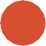 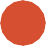 Mae’r Bwrdd Gwladol yn awyddus i wneud yn siŵr bod hyfforddiant diogelu yn cysylltu’n agos â dulliau gwaith ymarferol.Atodiad 1: Nodiadau o ymgynghoriad NISB gyda Chadeiryddion y Byrddau Diogelu ac arweinwyr AGGCC ac AGIC ar 23 Awst, 2016Dosbarthwyd drafft o Adroddiad Blynyddol y Bwrdd Gwladol cyn y cyfarfod. Gwahoddwyd mynychwyr i ddiwygio / datblygu ac ychwanegu at yr heriau sy’n wynebu’r Byrddau Diogelu a nodwyd yn y drafft. Ystyriodd yr ymgynghoriad y pynciau canlynol:Yr angen am lwybr clir rhwng Deddf Gwasanaethau Cymdeithasol a Lles (Cymru) 2014 a chanllawiau statudol a gweithdrefnau. Mynegwyd pryder bod Llywodraeth Cymru fel petai’n gosod gweithdrefnau uwchlaw canllawiau statudol;Yr angen i gydlynu ar raddfa sylweddol os yw cannoedd o asiantaethau sy’n darparu gwasanaethau am ymwneud mewn modd credadwy â’r gofynion statudol newydd;Mae cyflwyno Deddf 2014 yn gofyn am newid diwylliant a fydd yn cymryd peth amser. Er mor heriol fydd hyn i weithlu unigol, mae diogelu yn weithgarwch aml-asiantaeth, aml-bartneriaeth, cydweithredol. Er y gall awdurdodau a byrddau iechyd lleol fod yn sicr o allu manteisio ar staff gofal iechyd a gofal cymdeithasol hyfforddedig, fe allai darparwyr eraill ei chael hi’n anodd cael mynediad i hyfforddiant ym maes diogelu;Does yna ddim ffordd syml o gysylltu hyfforddiant diogelu â gwaith ymarferol neu o sicrhau ymwybyddiaeth o’r hyn a olygir pan sonnir am ddiogelu da mewn maes cynyddol arbenigol ond tameidiog;Mae arbenigedd mewn gwaith diogelu yn ddefnyddiol o ran sicrhau cefnogaeth wleidyddol ac ariannol. Fodd bynnag, mae hi’n bwysig chwalu’r gamdybiaeth mai cyfrifoldeb arbenigwyr yn unig ydyw;Fe allai’r her o ddarparu gwasanaethau diogelu yn y Gymru wledig gael ei hanwybyddu.Mae gan y Gymru wledig boblogaeth a gweithlu llai o faint a mwy gwasgaredig, o gymharu ag ardaloedd trefol. Hefyd, efallai y bydd yna wahanol fesurau ar gyfer diogelu gan Fyrddau Iechyd, yn ogystal â phwysau o ran daearyddiaeth, teithio a mynychu cyfarfodydd;Mae yna dyndra rhwng diogelu plant a diogelu oedolion. Gall diogelu plant ymddangos yn fwy aeddfed fel maes na diogelu oedolion am i’r fframwaith cyfreithiol sy’n sail ar gyfer ymyrraeth darddu i raddau helaeth o Ddeddf Plant 1989. Ar y llaw arall, cyn Deddf 2014, nid oedd yna unrhyw fframwaith cyfreithiol clir a oedd yn cydnabod diogelu oedolion. Mae gwahaniaethau sylfaenol eraill yn cynnwys ystyriaethau o “amddiffyn vs ymreolaeth,” galluedd meddyliol ac absenoldeb rôl sy’n cyfateb i rianta corfforaethol (“corporate parenting”);Yn wyneb cyni cyllidol parhaus, mae hi’n bwysig meithrin arferion gwaith sydd yn economaidd sefydlog. Ar hyn o bryd mae yna oedi’n gysylltiedig â gwaith rheng flaen fel trefnu cyfarfodydd strategol ac ymdrin ag elfennau o waith diogelu nad ydynt wedi eu cyllido, elfennau fel comisiynu adolygiadau gwaith. Mae Cadeiryddion rhai Byrddau Diogelu yn treulio cyfnodau anghymesur yn negodi cyllid gan asiantaethau partner;20Gweler y canllawiau statudol ar gyfer Ad.138 Deddf 2014: Dylai’r cyfraddau cyllido ar gyfer partneriaid y Byrddau Diogelu i bob Bwrdd fod fel a ganlyn: • awdurdod lleol 60% (ar gyfer yr awdurdodau lleol ar Fwrdd Diogelu, dylai fod yna raniad cymesur yn seiliedig ar faint y boblogaeth gyffredinol); • byrddau iechyd lleol 25% (lle ceir dau fwrdd iechyd lleol dylai fod rhaniad cymesur yn seiliedig ar faint y boblogaeth gyffredinol);yr heddlu 10%; • y gwasanaeth prawf 5% (mae’r gwasanaethau prawf yn cynnwys y Gwasanaeth Prawf Cenedlaethol a’r Cwmnïau Adsefydlu Cymunedol)Mae’n gwybod y gall rhai pethau amharu ar y gwaith o ddarparu gwasanaeth da, pethau fel:Methu â thynnu sylw at bobl mewn peryglMethu â threulio digon o amser gyda phobl sydd wedi eu niweidioer mwyn dysgu ar sail eu profiadau.Toriadau cyllidol i wasanaethauA yw Byrddau Diogelu a’r Byrddau Rhanbarthol yn gwneud gwahaniaeth? A oes yna ddadl o blaid ymgymryd â dadansoddiad cost a budd o waith Byrddau Diogelu o ran eu gwaith atal, eu hymatebolrwydd i atgyfeiriadau a’u canlyniadau unigol?Mae angen llawer o drafod a phennu ffiniau ar y cyd ag arolygiaethau, Byrddau Gwasanaeth Cyhoeddus, asiantaethau Diogelwch Cymunedol, Arolygiadau Dynladdiad Domestig / Gwaith â Phlant / Arolygiadau o Waith ag Oedolion, Teuluoedd yn Gyntaf, Cymunedau yn Gyntaf, Cefnogi Pobl, rheoleiddwyr proffesiynol, adrannau cwynion, a gwasanaethau Datgelu a Gwahardd, er enghraifft;A oes yna ddigon o eglurder parthed digwyddiadau clinigol esgeulus? Mae angen tryloywder o ran yr hyn sy’n cael ei reoli’n fewnol / yn lleol a’r hyn sy’n cael sylw ehangach;Mae angen gwahaniaethu rhwng unigolion sydd yn wynebu risg a grwpiau o bobl sydd yn wynebu risg oherwydd yr amgylchfyd y maent yn derbyn gwasanaeth a / neu yn byw oddi mewn iddo;Sut mae ysgol yn gwybod ble i atgyfeirio plentyn y mae pryderon yn codi am ei ddiogelwch?Mae angen o hyd i bennu goblygiadau Deddf 2014 yng nghyd-destun byd addysg er budd llywodraethwyr ysgolion yn benodol. Er yr ariennir addysg o’r pwrs cyhoeddus, nid pob pennaeth ysgol sydd yn barod i dderbyn y gofynion parthed diogelu plant;Gwaith ar y gweill yw’r broses o ymgysylltu â’r rheiny sy’n defnyddio gwasanaethau diogelu yn y rhan fwyaf o ardaloedd. Mae’n waith sy’n gofyn am dipyn o adnoddau am fod yn rhaid i’r gwaith fod yn barhaus;Does yna ddim digon o ddarpariaeth ar gyfer y rheiny sydd wedi dioddef camdriniaeth;Mae angen statudol i Fyrddau Diogelu fynnu canlyniadau gan asiantaethau ond, y tu hwnt i gyfarfodydd y Bwrdd, beth a wyddys am ba mor drylwyr yw’r broses hon?Caiff gwaith rhyngasiantaethol ei beryglu gan (i) ymwneud staff iau nad ydynt mewn sefyllfa i wneud penderfyniadau yn ystod cyfarfodydd Byrddau Diogelu, gan (ii) aelodaeth amharhaol o Fyrddau Diogelu a chan (iii) ddiffyg ymwneud asiantaethau sydd yn gweithio ym maes atal niwed a cham-drin;Nid yw hi’n bosib cynnig arolygon neu drosolygon os yw gwybodaeth yn cael ei thrin yn ddirgel.Beth yw canfyddiadau adolygiadau a data diogelu? Mae’r rhain yn nodweddion hirsefydlog ar y maes diogelu. Fodd bynnag, oni bai ein bod yn edrych yn ôl ac yn ystyried Adolygiadau o Achosion Difrifol ac adroddiadau arolygu oddi mewn i amserlen eang, mae yna risg o fethu âdeall natur ddatblygol gwaith diogelu yng Nghymru. Os yw Byrddau Diogelu yn ansicr ynghylch(i) lle i ddod o hyd i wybodaeth bresennol a (ii) pa wybodaeth sydd ei hangen, mae perygl i waith diogelu golli ffocws;Mae adroddiad annibynnol Alexis Jay a Kathy Somers o Fwrdd Diogelu Gogledd Iwerddon21 yn tanlinellu pwysigrwydd cyflawni cyfrifoldebau statudol.https://www.health-ni.gov.uk/publications/independent-review-safeguarding-board-northern-ireland-sbni (cyrchwyd ar 30 Awst 2016)Deddf Gwasanaethau Cymdeithasol a Lles (Cymru) 2014. Deddf Galluedd Meddyliol 2005.Deddf Cyfiawnder Troseddol a’r Llysoedd 2015.Nid yw Deddf Galluedd Meddyliol yn cael ei heffeithio gan Ddeddf Gwasanaethau Cymdeithasol a Lles.Mae Deddf Galluedd Meddyliol yn berthnasol i oedolion nad ydyn nhw’ngallu gwneud penderfyniadau drostynt eu hunain.Nid yw Deddf Cyfiawnder Troseddol a’r Llysoedd yn cael ei heffeithio gan Ddeddf Gwasanaethau Cymdeithasol a Lles.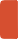 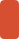 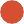 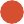 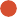 Atodiad 2: Y cysylltiad rhwng Deddf Gwasanaethau Cymdeithasol a Lles (Cymru) 2014 a (i) Deddf Galluedd Meddyliol 2005 a (ii) Deddf Cyfiawnder Troseddol a’r Llysoedd 2015Mae Deddf Galluedd Meddyliol 2005 yn parhau i ddarparu fframwaith deddfwriaethol ar gyfer oedolion â diffyg galluedd fel y’i diffinnir yn y Ddeddf honno. Mae Deddf 2014 yn bodoli ar y cyd â Deddf 2005. Gall person â diffyg galluedd hefyd fod yn berson ag anghenion gofal a chymorth y dylid neu y gellid eu diwallu yn unol â Deddf 2014. Yn ddibynnol ar eu hamgylchiadau, fe allai’roedolion hynny hefyd fod yn oedolyn sy’n wynebu risg, fel y diffinnir hynny yn Ad.126 Deddf 2014.Nid yw’r gyfraith droseddol yng Nghymru a Lloegr yn cael ei heffeithio gan y newidiadau diweddar yng Nghymru a ddaeth i fod yn yn sgil Deddf 2014. Mae gan y rheiny sydd wedi cael eu cam-drin neu eu hesgeuluso, neu sydd mewn perygl o gael eu cam-drin neu eu hesgeuluso, a boed y rheiny’n blant neu’n oedolion, hawl ar warchodaeth gyflawn y gyfraith droseddol. Pennwyd troseddau penodol dros y blynyddoedd i ddelio â sefyllfaoedd penodol sydd yn berthnasol i’r rheiny a allaifod yn wynebu risg. Mae hi’n werth pwysleisio ei bod hi’n drosedd o hyd, yn unol ag Ad. 44 Deddf Galluedd Meddyliol 2005, i gam-drin neu i esgeuluso yn fwriadol berson â diffyg galluedd neu berson y credir fod ganddo ddiffyg galluedd. Mae yna ddyletswydd o hyd, yn unol ag Ad.3 Deddf Iechyd a Diogelwch yn y Gwaith 1974, sydd yn berthnasol i gyflogwyr a’r hunan-gyflogedig fel ei gilydd, i sicrhau amodau lle gall pobl gwblhau eu gwaith yn y fath fodd ag i sicrhau, cyn belledag y bo’n rhesymol ymarferol, nad yw pobl sy’n cael eu cyflogi ac a allai gael eu heffeithio gan weithredoedd y cyflogwr, yn wynebu peryglon i’w hiechyd neu i’w diogelwch. Yn ôl Ad. 127 Deddf Iechyd Meddwl 1983, mae yna droseddau penodol parthed camdriniaeth neu esgeulustod o gleifion â salwch meddwl, pa un ai yw’r cleifion hynny yn gleifion mewnol ai peidio.Diffiniodd Deddf Cyfiawnder Troseddol a’r Llysoedd 2015 ddwy drosedd newydd benodol. Yn unol ag Ad. 20 (1) Deddf Cyfiawnder Troseddol a’r Llysoedd 2015, mae unigolyn sy’n gofalu am unigolyn arall (plentyn neu oedolyn) yn rhinwedd y ffaith ei fod yn weithiwr gofal (a gyflogir gan fwrdd iechyd neu wasanaeth gofal cymdeithasol) wedi ei wahardd rhag cam-drin neu esgeuluso’n fwriadol yr unigolyn hwnnw. Bydd darparwr gofal bellach yn cyflawni’r drosedd o gam-drin neu esgeuluso os yw gweithgareddau’r darparwr gofal yn cael eu trefnu neu eu rheoli mewn ffordd sy’n gyfystyr â thoriad o’r ddyletswydd o ofal sy’n ddyledus i’r unigolyn dan sylw (Ad. 21). Fodd bynnag, ni ddylid ystyried bod y warchodaeth a roddir i blant ac oedolion sy’n wynebu risg yn cael ei chyfyngu i’r troseddau penodol hyn. Mae gan bawb hawl ar warchodaeth gyfartal gan y gyfraith. Mae ymosodiadau - yn eu holl ffurfiau amrywiol - yn anghyfreithlon.DiolchiadauDiolch yn fawr i bob un a gyfrannodd syniadau a gwybodaeth i’r Adroddiad Blynyddol hwn. Estynnwn ddiolch arbennig i Pobl yn Gyntaf Cymru a dderbyniodd yr her o gynhyrchu crynodeb ‘hawdd-ei-ddarllen’ i gyd-fynd â’r adroddiad ac yn arbennig i Joe Powell, Cyfarwyddwr Cenedlaethol y sefydliad hwnnw. Diolch hefyd i Adam Chard o gwmni dylunio Croatoan. Roedd parodrwyddJoe ac Adam i roi o’u sgiliau ac i ‘gyd-gynhyrchu’ yr adroddiad hwn yn fodd i sicrhau profiad ysbrydoledig a phleserus.